AgendaThursday, November 9th 10:30 AM Welcome Introduction from Dr. Sheila Stewart, Dr. Roberta Faccio, & Dr. Zhongsheng You(Mallard Room)10:35 AM – 12:00 PM Student Speaker Session One (Mallard Room)12:00 – 1:30 PM    Check-In & Lunch (Dining Hall)       1:30 – 3:00 PM Break3:00 – 4:25 PMStudent Poster Session 1(Mallard Room)4:25 – 4:35 PMGR1 Introduction(Mallard Room)4:35 – 6:00 PM Student Poster Session 26:00 – 7:00 PM   Dinner(Dining Hall) 7:00 – 8:00 PM                   Faculty Lightning Talks  (Mallard Room)8:00 – 9:00 PMFaculty Posters8:00 – 9:30 AM Friday, November 10th8:00 – 9:39 AMBreakfast & Faculty Round Tables (Mallard Room)        9:30-10 AMGroup Photo           10:00 – 11:30 AM Student Speaker Session Two (Mallard Room)12:00 – 1:00 PM        Lunch(Dining Hall)1:00 – 1:30 PMStudent Talk & Poster Winners (Dining Hall)    1:30 - 3:00 PM                Check-Out     ---------------------------------                     Round Table TopicsHow to find a jobShared resources & scientific collaborationsWhere’s my name? Discussing authorshipsMy PI won’t let me take my project! The path towards independenceSpeak up! Bringing up difficult topics, self-promotion, and asking for what you needAm I good enough? Let’s talk imposter syndromeHow to choose a rotation lab                                    (Hillcrest Hall)                                  9:00 – 11:00 PM	                            Bonfire                   (Panabaker Firepit)Faculty Lightning TalksChun-Kan Chen (CBP)Leslie Gewin (MCB)Polina Lishko (CBP)Xue-Yan He (CBP)Priyanka Verma (MCB)Jose Saenz (MCB)Faculty Poster PresentersAmber Stratman (CBP)Chun-Kan Chen (CBP)Clair Crewe (CBP)David Kast (CBP)Eric Greer (MCB)Gabor Egervari (MCB)Jose Saenz (MCB)Slavic Pavlovic-Djuranovic (CBP)Yoon-A Kang (MCB)Luis Bastista (MCB)Nathaniel York (CBP)Roberta Faccio (MCB)Siyuan Ding (MCB)Stephen Kerry Kornfeld (MCB)Sun Joo Lee (CBP)Zhongsheng You (CBP)Xue-Yan He (CBP)Student Poster Presenters			Session  One 					Session Two Andrew Smith (Pagliarini Lab)Caroline Fecher (Pagliarini Lab)Chen Cheng (You Lab)DeHaven McCrary (Jansen Lab)Dhaval Bhatt (Major Lab)Dymonn Johnson (Stratman Lab)Emily Eul (Faccio Lab)Emma Bartley-Dier (Cohen Lab)Geralle Powell (Pavlovic-Djuranovic Lab)Harit Panda (Major Lab)Ilah Bok (Major Lab)Isaac Plutzer (Major Lab)Javier Abello (Stratman Lab)Jessey Erath (Pavlovic-Djuranovic Lab)Jennifer Ye (Stewart Lab)Kyle LaPak (Major Lab)Marion Stunault (Ashrafi Lab)Meg Schuetz (Kast Lab)Meizi Liu (Diamond Lab)Qingwei Niu (Lishko Lab)Rachel Guerra (Pagliarini Lab)Rosa Scala (Nichols Lab)Sarah Colijn (Stratman Lab)Taylor Malachowski (Stewart Lab)Tessa Lochetto (Niemi Lab)Victoria Ismail (Kast Lab)Xiaoyu Yuan (Stewart Lab)Zakery Baker (Pagliarini Lab)Student Speakers: Session One10:30 – 10:45 AMJennifer Ye (Stewart Lab)10:45 – 11:00 AMJulius Chembo (Major Lab)11:00 – 11:15 AMHannah Lynn (Gordon Lab)11:15 – 11:30 AMIsaac Plutzer (Major Lab)11:30 – 11:45 AMCarolyn Lazaroff (Faccio Lab)11:45 – 12:00 PMTessa Lochetto (Niemi Lab)Student Speakers: Session Two10:00 – 10:15 AMQingwei Niu (Lishko Lab)10:15 – 10:30 AMSarah Colijn (Stratman Lab)10:30 – 10:45 AMMeizi Liu (Diamond Lab)10:45 – 11:00 AMEddie Rashan (Pagliarini Lab)11:00 – 11:15 AMWentao Han (Challen Lab)11:15 – 11:30 AMElisha Mugo (Pavlovic-Djuranovic Lab)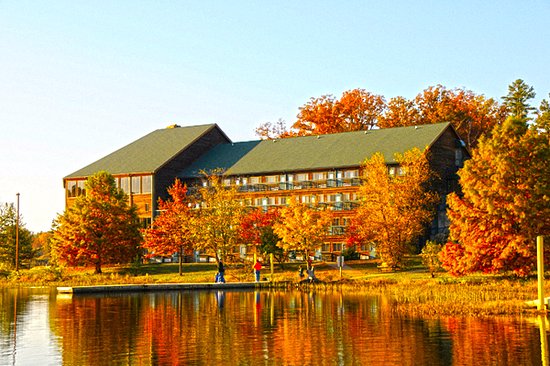 2023 Joint RetreatYMCA Trout LodgeNovember 9-10Department of Cell Biology & Physiology Molecular Cell Biology ProgramWashington University School of Medicine